Squares & Cubes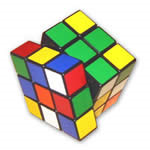 Write each of these numbers as the sum of two squares.80		b)	61		c)	104	Write each of these numbers as the sum of three squares.21		b)	165		c)	104d)	251		e)	94		f)	35Write each of these numbers as the difference of two squares.40		b)	77		c)	119	Rachel is 3 years older than her sister Hannah. The sum of the squares of their ages in years is 317. How old are Rachel and Hannah?I am a two digit square number. I am 17 more than the previous square number. Who am I?I am a two digit multiple of 11. The product of my two digits is both a cube and a square. Who am I?I am a three digit cube number that is also square. Who am I?Find the two smallest whole numbers where the difference of their squares is a cube and the difference of their cubes is a square.Squares & CubesWrite each of these numbers as the sum of two squares.80		b)	61		c)	104	Write each of these numbers as the sum of three squares.21		b)	165		c)	104d)	251		e)	94		f)	35Write each of these numbers as the difference of two squares.40		b)	77		c)	119	Rachel is 3 years older than her sister Hannah. The sum of the squares of their ages in years is 317. How old are Rachel and Hannah?I am a two digit square number. I am 17 more than the previous square number. Who am I?I am a two digit multiple of 11. The product of my two digits is both a cube and a square. Who am I?I am a three digit cube number that is also square. Who am I?Find the two smallest whole numbers where the difference of their squares is a cube and the difference of their cubes is a square.